Адрес места БТРСМарка БТРСЦветГосударственный регистрационный знакДата размещения уведомленияПоселение Щаповское, поселок Щапово, д.59НЕ определенасинийотсутствует25.10.2019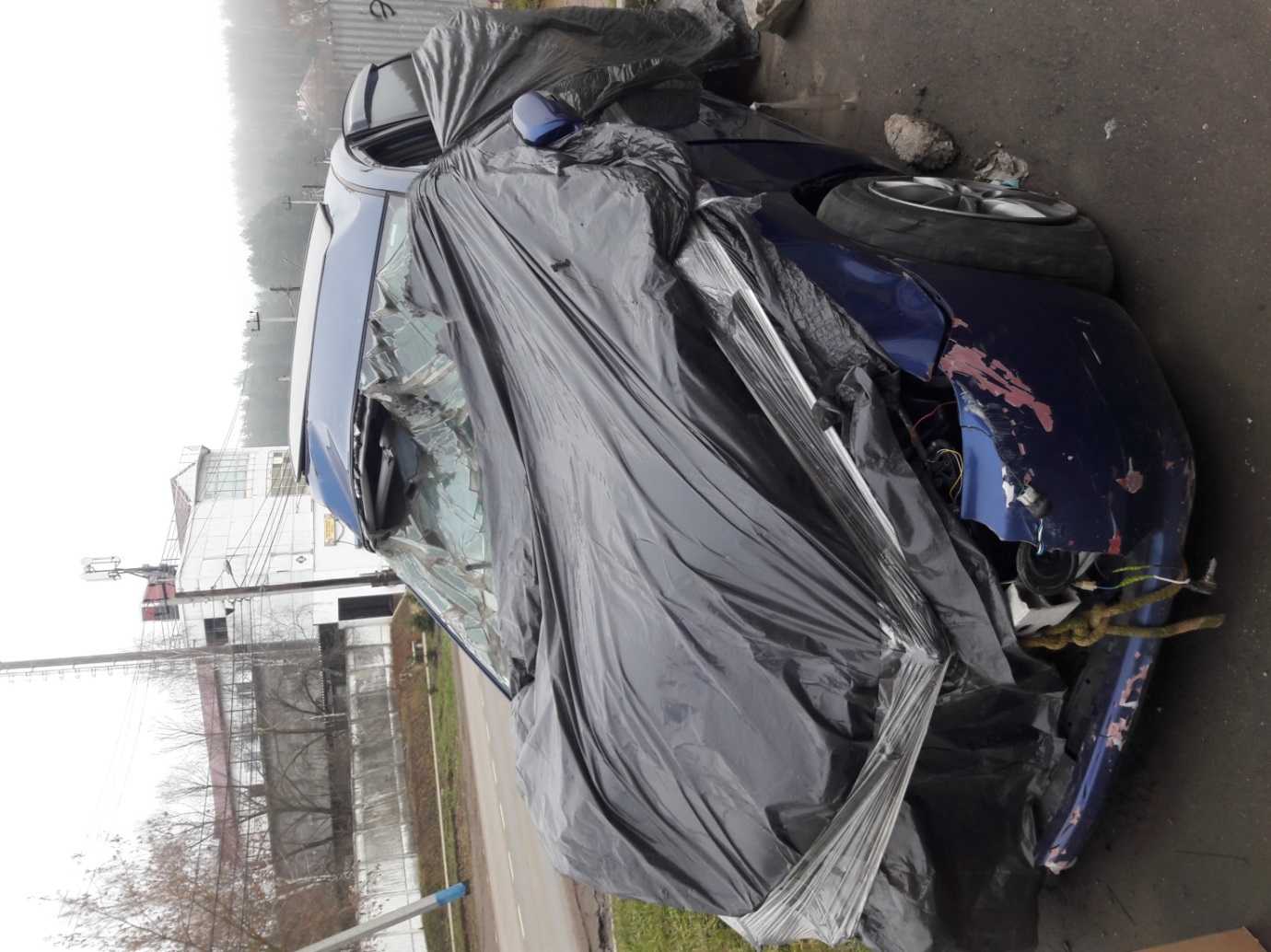 